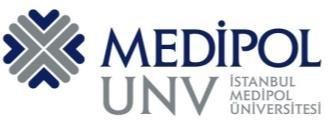 T.C.İSTANBUL MEDİPOL ÜNİVERSİTESİAdalet Meslek Yüksekokulu Müdürlüğüne.…/…./….Adalet Meslek Yüksekokulu ……………………………… Programına kayıtlı ……………………numaralı 2. Sınıf öğrencisiyim. İstanbul Medipol Üniversitesi Önlisans ve Lisans Eğitim Öğretim Yönetmeliği’nin 27-3 (e) maddesi uyarınca aşağıda ismi yazılı derslerden Üç Ders Sınavına girmek istiyorum. Gereği için bilgilerinize arz ederim. Adı SoyadıİmzaAdres: Telefon:E-Posta: SIRADERSİN KODUDERSİN ADI123